ClassDateName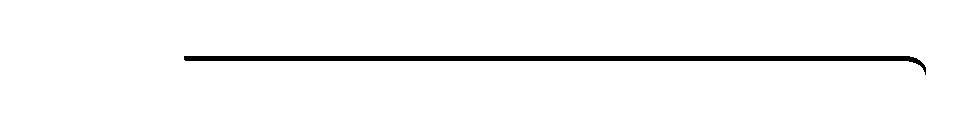 PracticeAdding and Subtracting Rational ExpressionsAdd or subtract.1. 	2. 	3. 4. 	5. 	6. 7. 	8. 	9. Find the LCM of each pair of expressions.10. 6x;	11. 40x2y2; 8y2	12. 3a – 3; 313. z2 – 4; z + 2	14. 4d2 – 64; 4	15. 10a2b4c4; 5ab3c2Does it matter whether you use the LCD first or the GCF first when adding or subtracting a rational expression with different denominators and simplifying? Use an example to justify your claim.Is there ever a time when it is all right to add or subtract the denominators when adding or subtracting a rational expression? Explain.Simplify. Add or subtract.18. 	19. NameClassDatePractice (continued)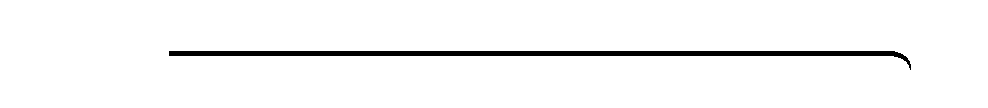 Adding and Subtracting Rational ExpressionsAdd or subtract.20. 	21. 	22. 23. 	24. 	25. 26. 	27. 	28. 29.	Your friend bought n + 8 outfits and her sister bought  outfits. How many total outfits did they buy?30.	What is the perimeter of a rectangular garden that is  ft long and  ft wide?31.	Your brother ran to school at a rate of 6 mi/h. He walked back home at a rate of 4 mi/h. How far is it to school if the round trip takes 1 hour?32.		Adding two rational expressions leads to a solution of  . One expression is . What is the other one? Show your work.33.	Writing Explain how to use opposites to find the sum .34.	Open-Ended Write a problem that uses addition of rational expressions.